Secure Transport System Upgrade
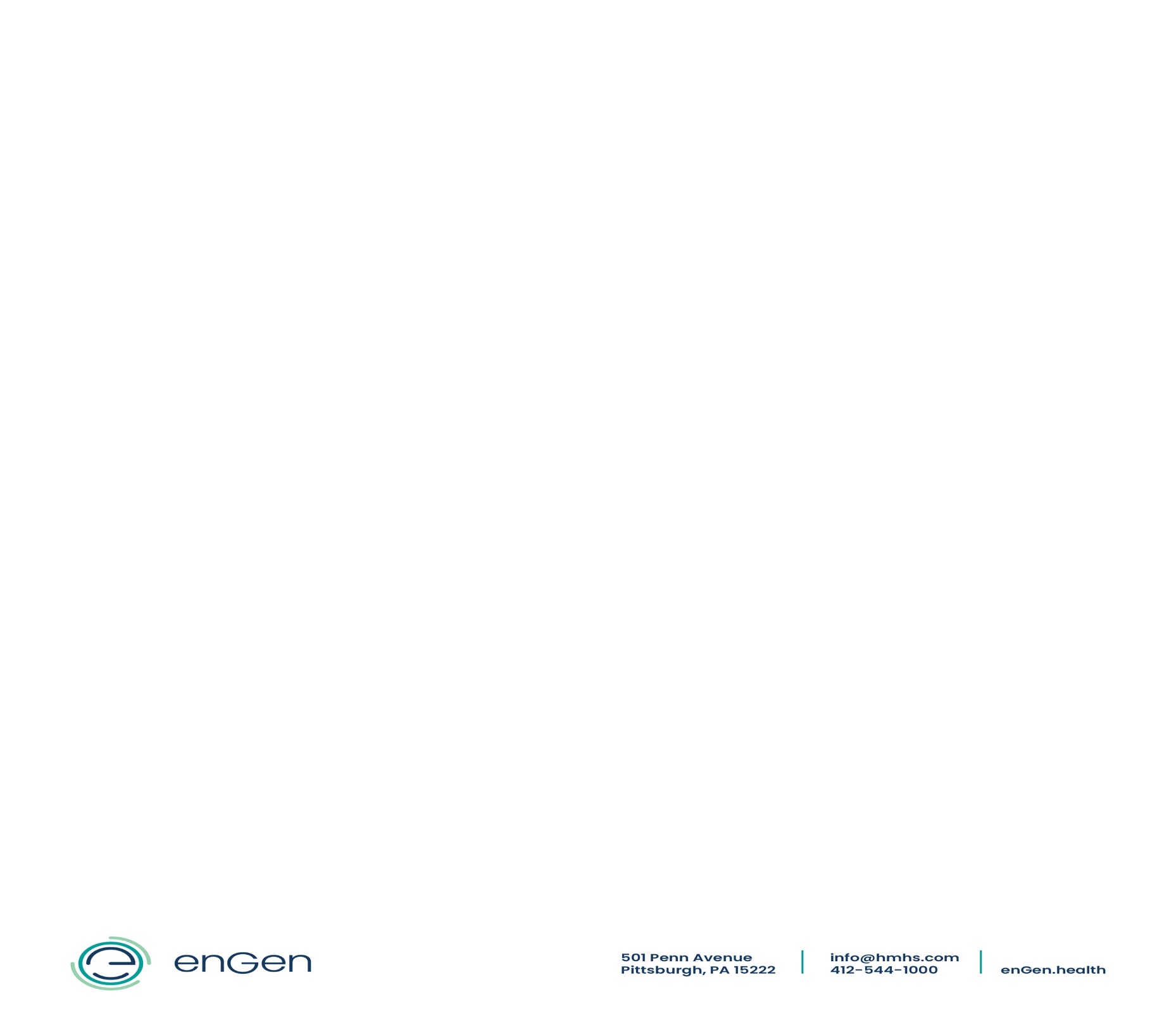 enGen will be upgrading the current Secure Transport system that services our Secure File Transfer Protocol (SFTP) transmissions. Updates will be completed in the production environment on July 21, 2023. The adoption of the latest version of the Secure Transport technology will improve performance and reliability in SFTP communications. Beyond user interface changes noted below, the upgrade is not expected to change your experience. Please forward this email to your information technology (IT) area to ensure they are aware of this upgrade. Secure Transport Screen EnhancementsUsers connecting via HTTPS will see enhancements to the screens within the application. Those enhancements are documented in the following link https://edi.highmark.com/edi/news/includes/ST_screen_changes_nopw.docx.Who Is Impacted? Anyone who currently transfers files via the Secure Transport system (v-login, ec-id, or st-id).
CURRENT SERVER INFORMATIONTest URL: https://mft-test.hmhs.com or sftp://mft-test.hmhs.comIP address: 157.154.6.96
Production URL:  https://mft.hmhs.com or sftp://mft.hmhs.comIP address: 157.154.4.135FOR MORE INFORMATIONPlease contact the Project Team at MFT_Migration_Support@hmhs.com  with any additional questions or concerns.